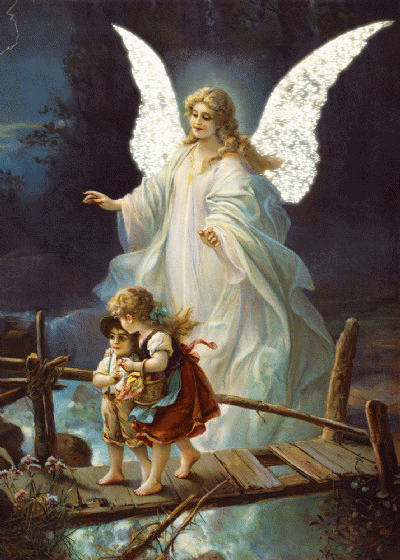 ЗОШ І – ІІІ ст. с. ГіркиФілія «Шлапанська ЗОШ І – ІІ ст.» ОНЗ « Люб’язівська ЗОШ І – ІІІ ст.» П Р О Г Р А М АЗасідання майстер – класу з основ християнської етикиСитуація успіху в роботі вчителя, шляхи їїстворенняДуховні засади педагогічної мудрості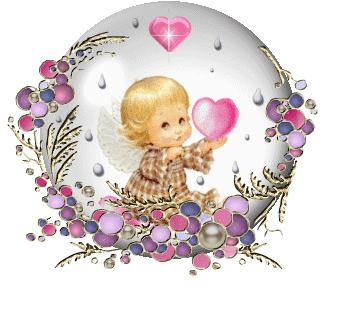 2018 р.ПРОГРАМАЗасідання майстер – класу з основ християнської етикиСитуація успіху в роботі вчителя, шляхи їїстворенняДуховні засади педагогічної мудрості                                                                                         30 листопада 2018 рокуОрганізаційна частина.Практична робота. Відвідування уроку у 5 кл.( Тема. «Гостинність і щедрість»). Мета: Практичне впровадження в навчально-виховний процес  педагогічної технології ситуації успіху                                 (Кузьмич Ю. Д., слухачі майстер - класу)Новий  проект. Колективний  пошук  істини  Методи і прийоми моделювання ситуації успіху «Я роблю це так»Духовні засади педагогічної мудростіХристиянські чесноти – дорога до Світла                           (Корець В.В., слухачі майстер – класу)                  Цікаві  думкиЯ -  тобі,  ти-мені.  Екстенсивні  та  інтенсивні  технології - запорука успіху.                     ( Корець В.В., Кузьмич Ю. Д., слухачі майстер - класу)Визначення домашніх завдань слухачам         Робота між заняттями: Підготовка  до педагогічного десанту :  ознайомлення  з  новими педагогічними  технологіями,  цікавими  педагогічними  знахідками,  що розкривають творчість педагога.                                         ( Посохова Л. М., Корець В. В.)Підсумки роботи.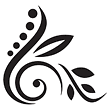 Для заміток_______________________________________________________________________________________________________________________________________________________________________________________________________________________________________________________________________________________________________________________________________________________________________________________________________________________________________________________________________________________________________________________________________________________________________________________________________________________________________________________________________________________________________________________________________________________________________________________________________________________________________________________________________________________________________________________________________________________________________________________________________________________________________________________________________________________________________________________________________________________________________________________________________________________________________________________________________________________________________________________________________________________________________________________________________